BUNAMFAN CLUSTER EXAMINATION - 2022Kenya Certificate of Secondary Education448/2  –     		ELECTRICITY –   		Paper 2  (PRACTICAL)June 2022  -  2 ½  hoursName…………………………………Adm No……Class……………    Date……………………………INSTRUCTIONS TO CANDIDATESThis paper consist of five exercisesAnswer all the five exercisesEach exercise takes 30 minutesCandidates should check the question paper to ensure that all pages are printed as indicated and no pages are missing.This paper consist of 5 printed pages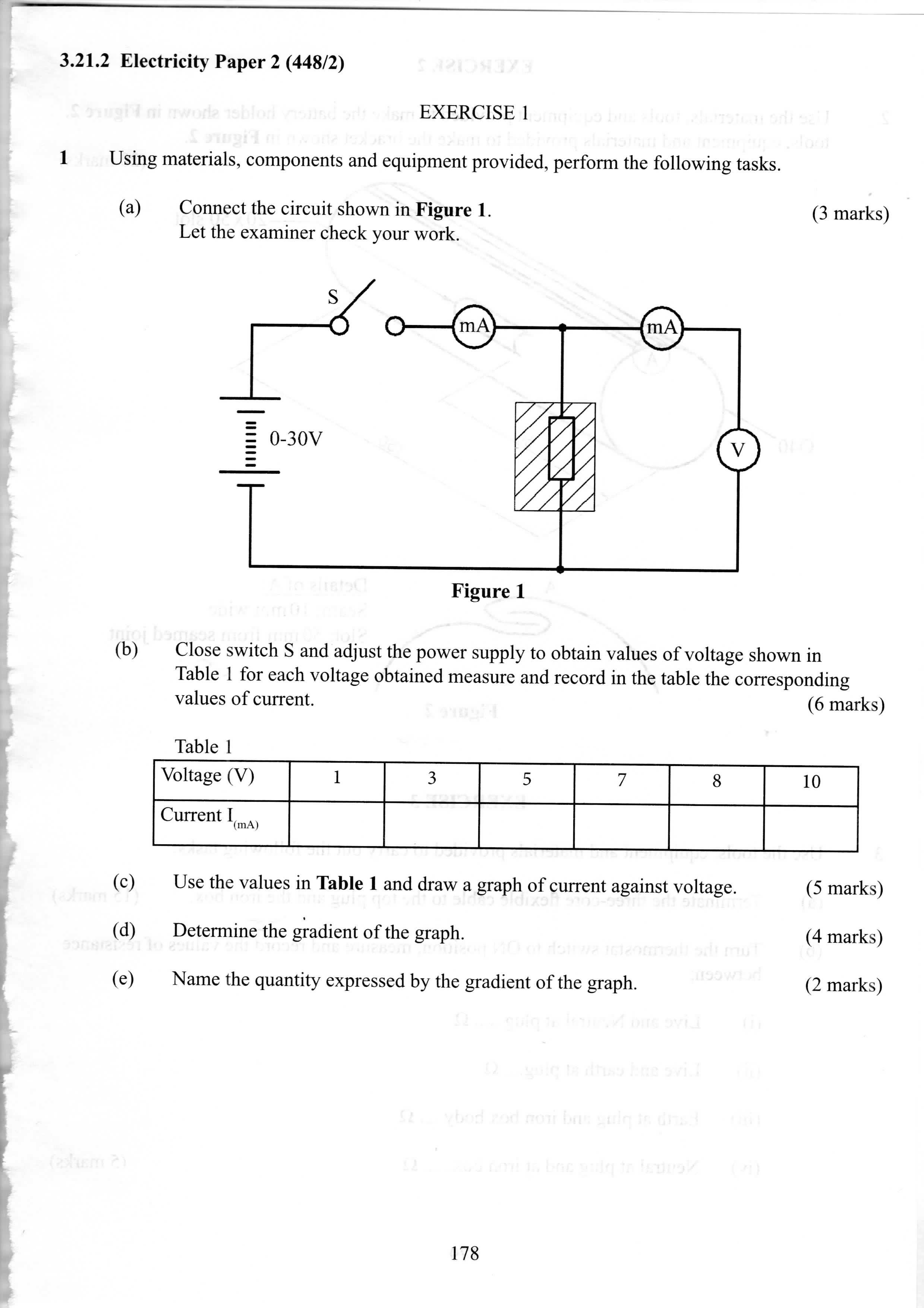 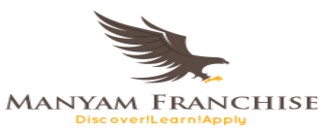 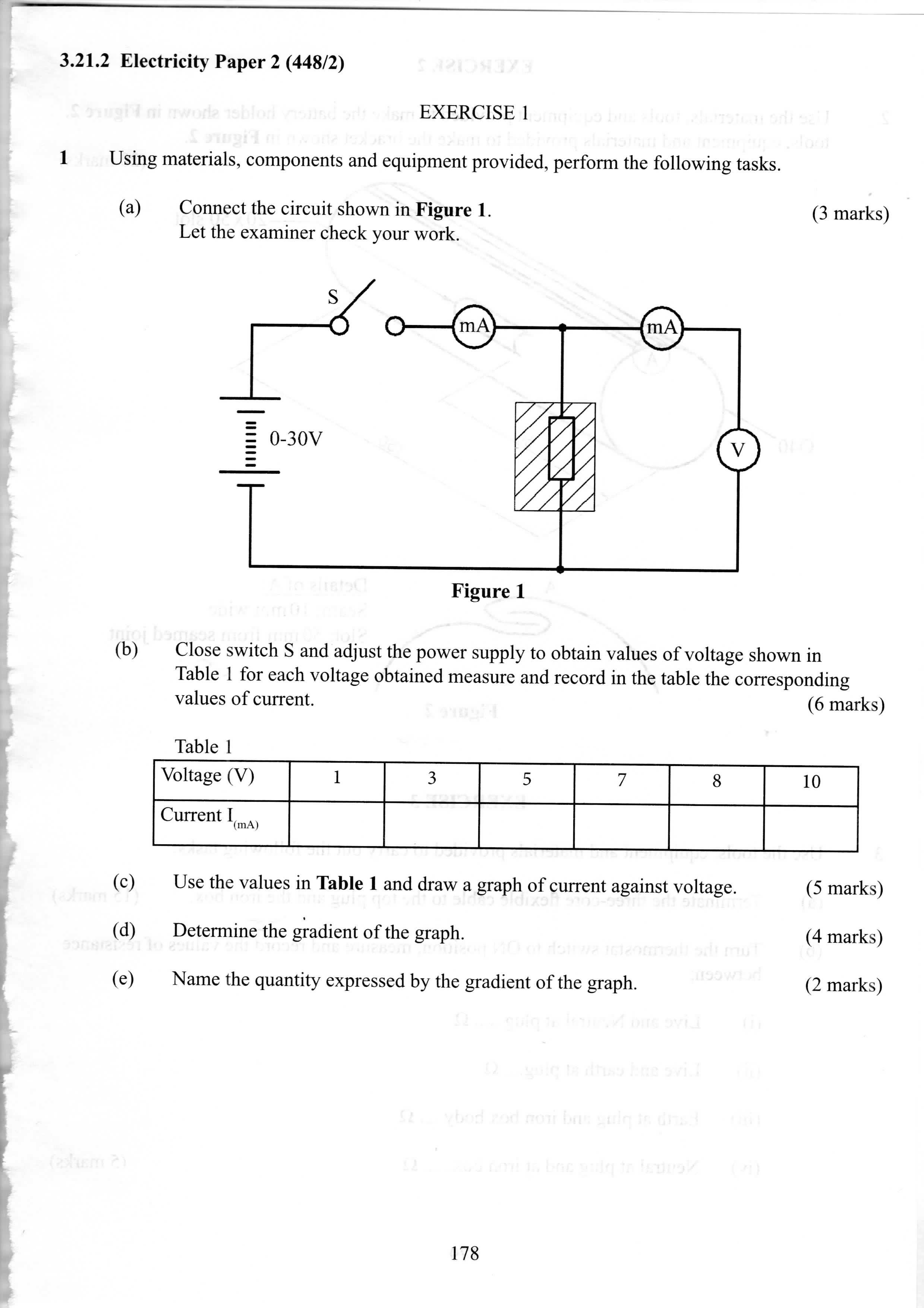 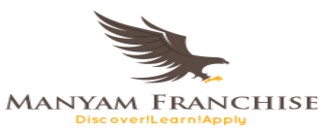 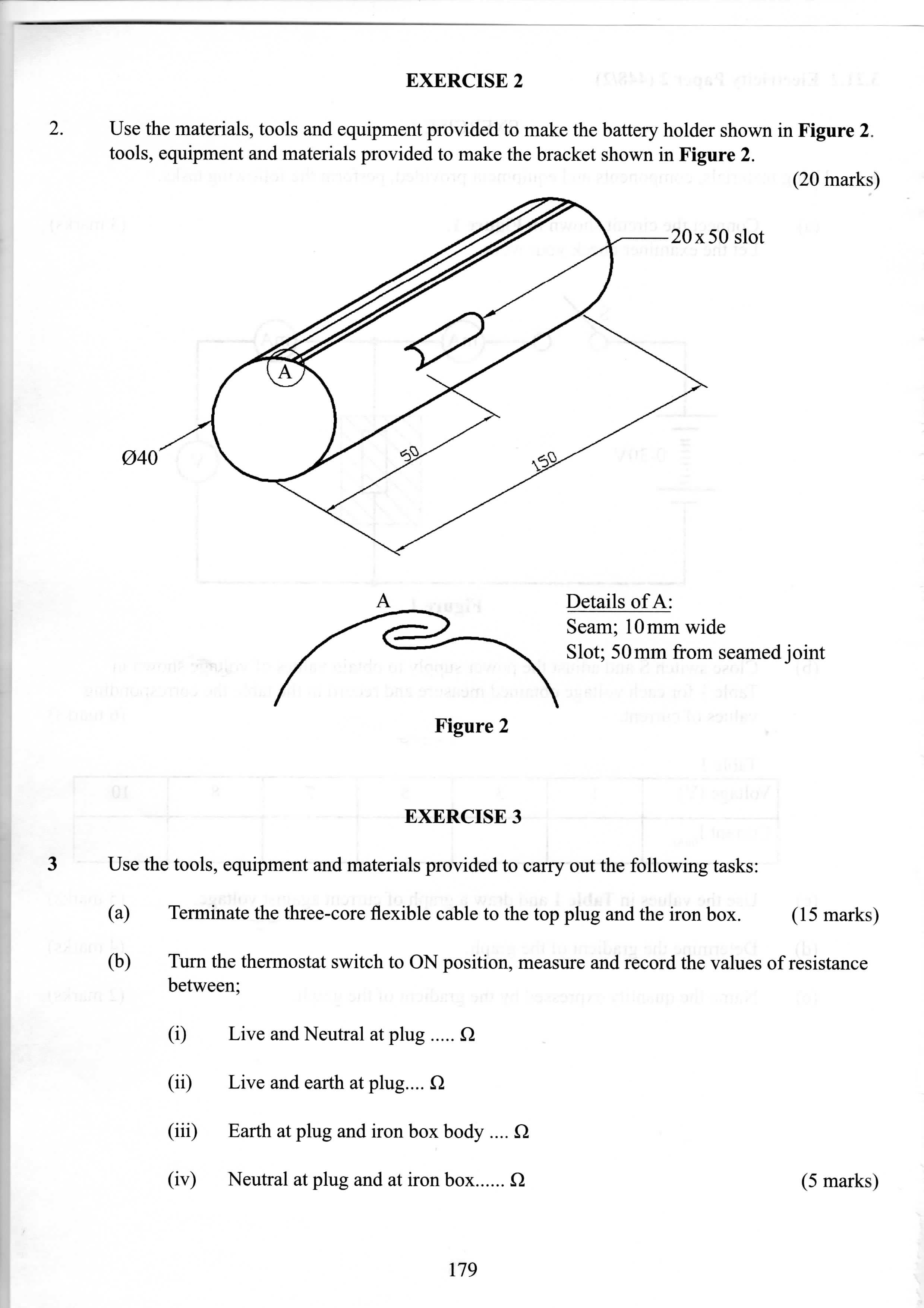 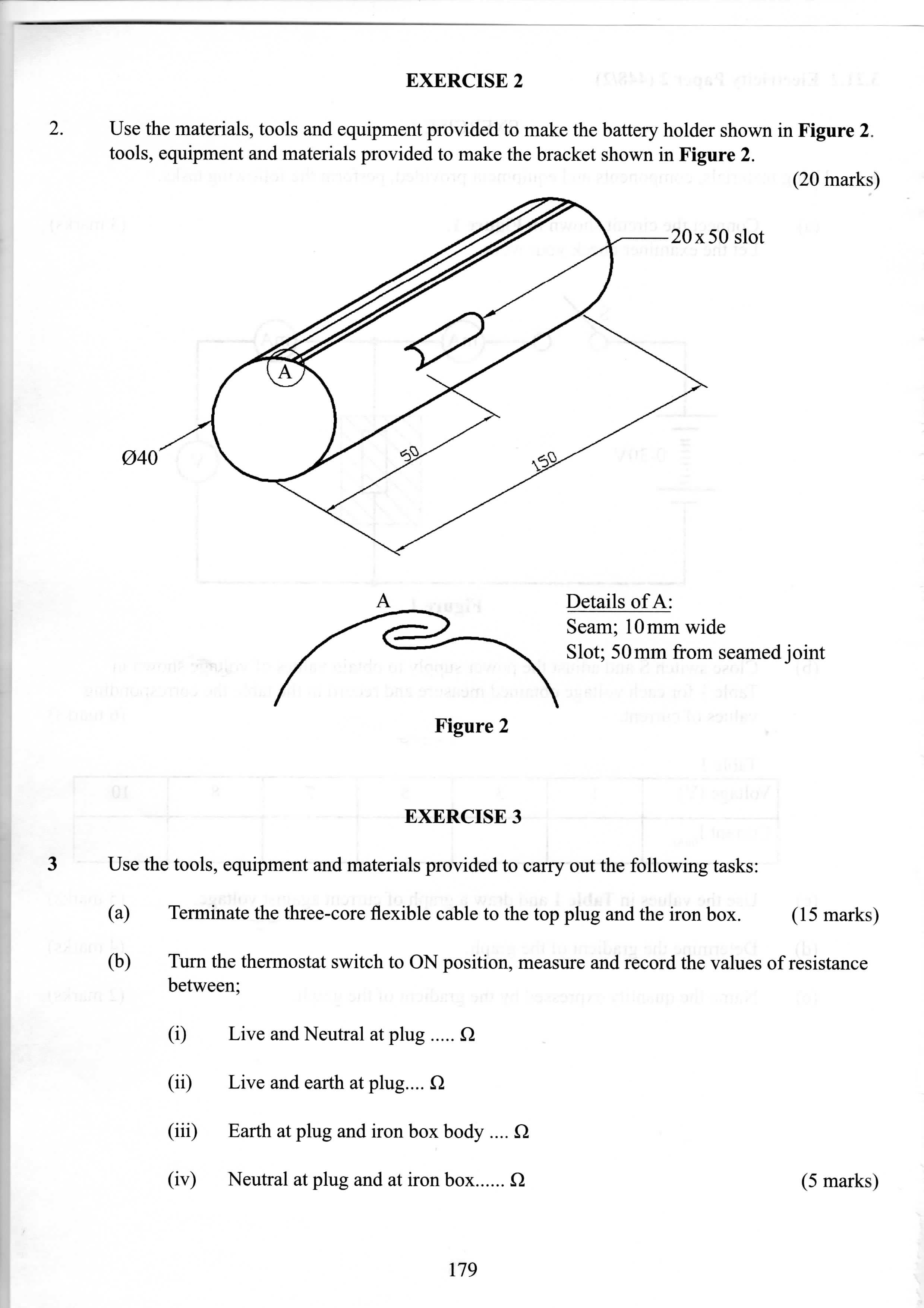 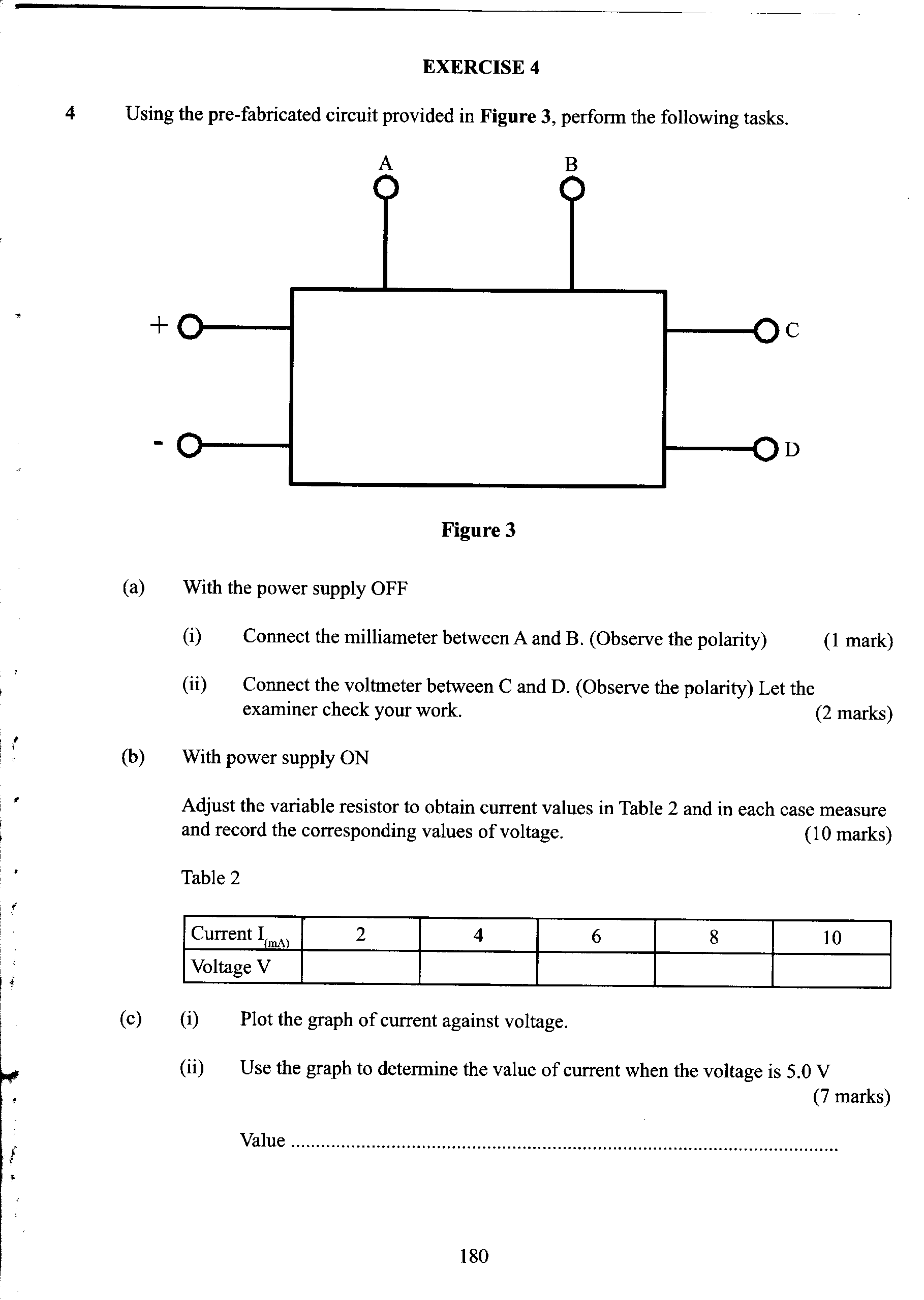 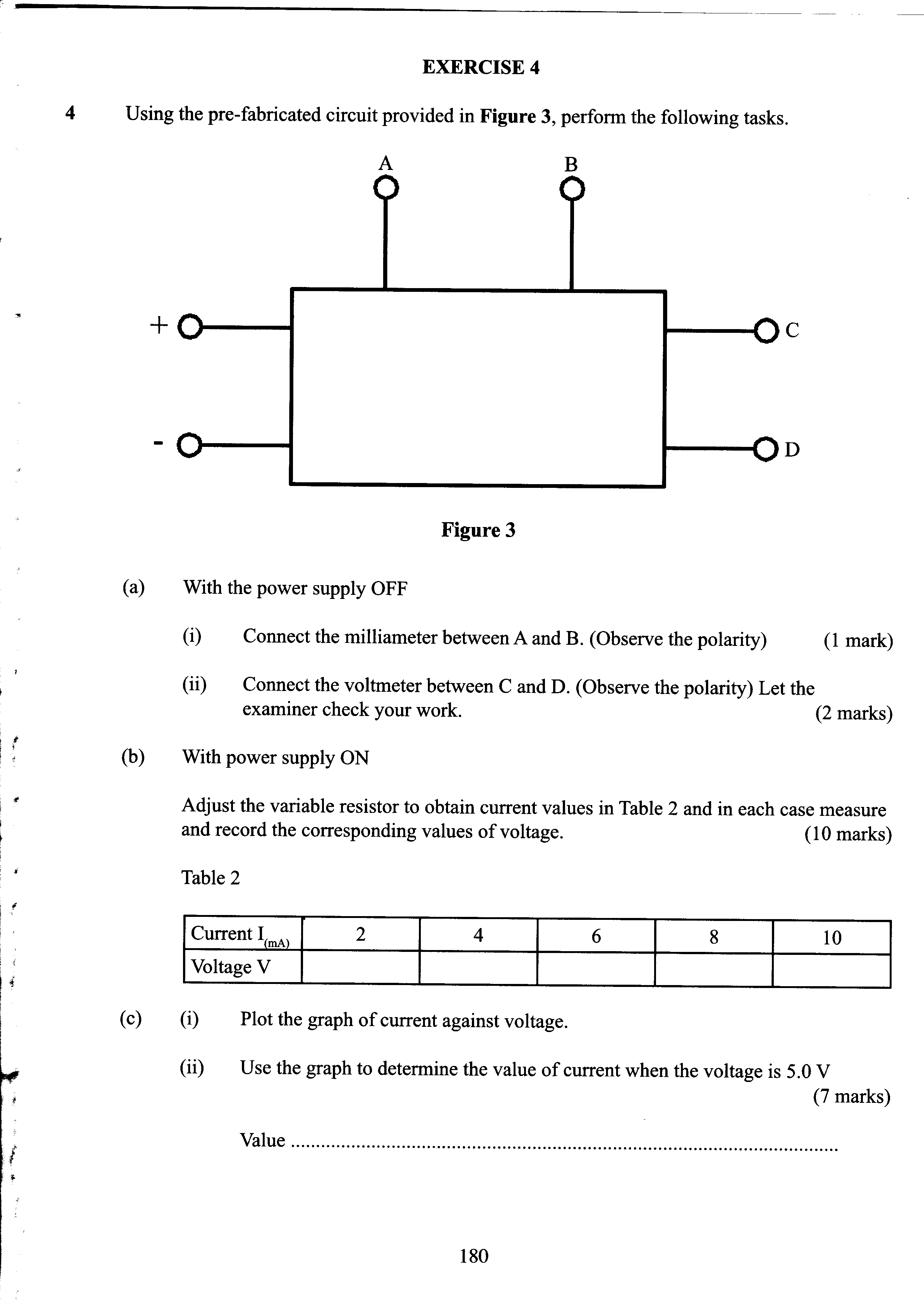 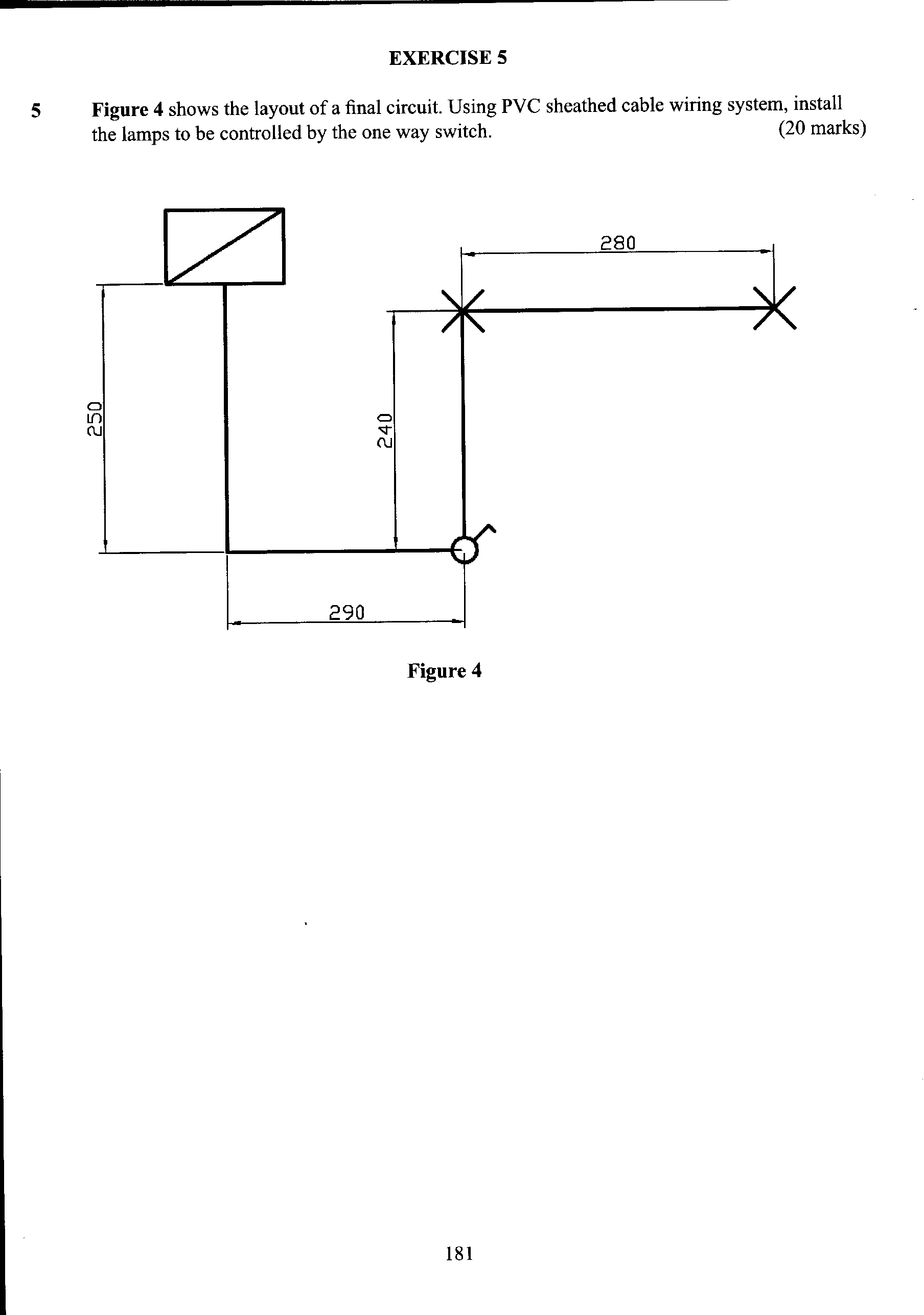 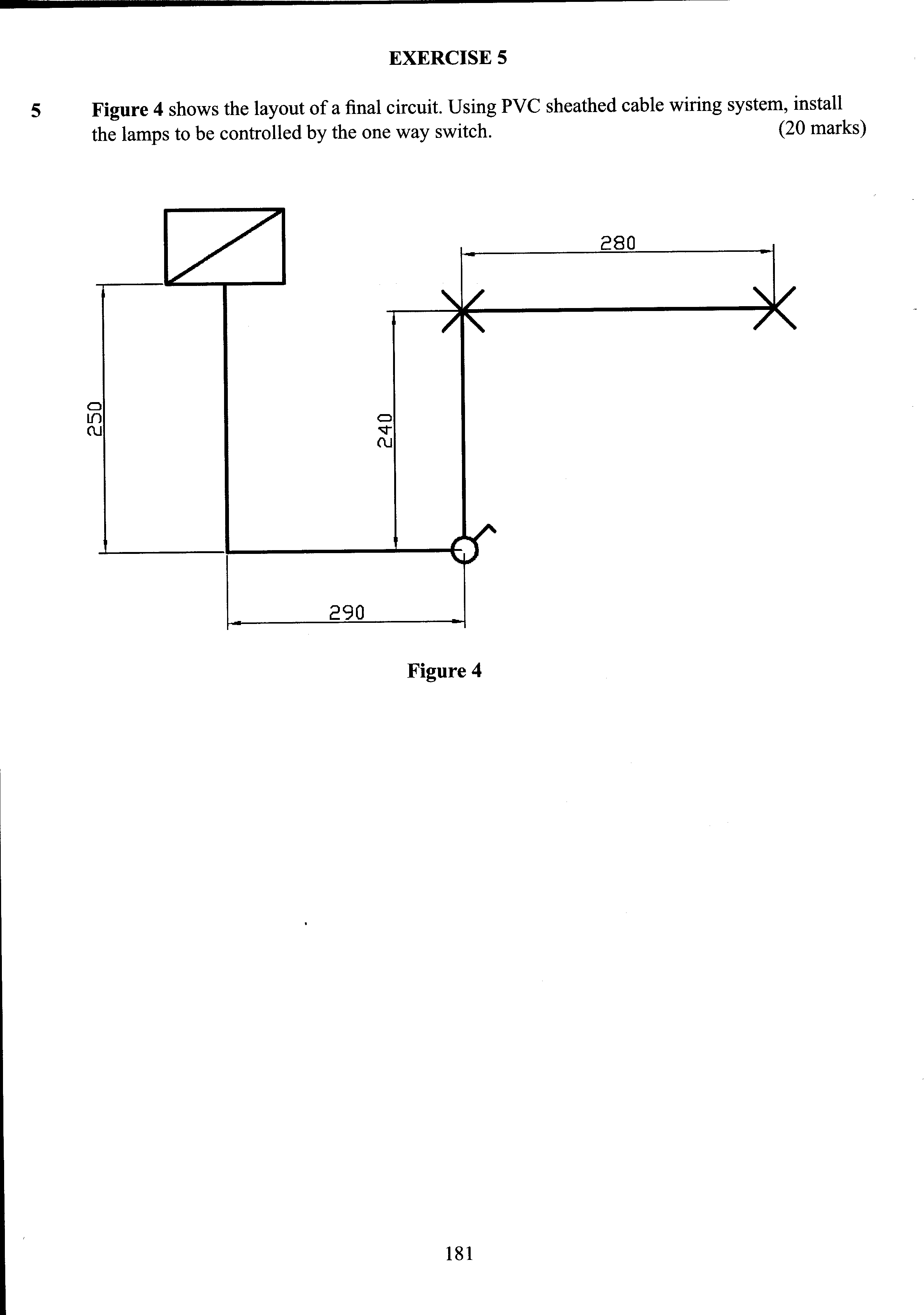 